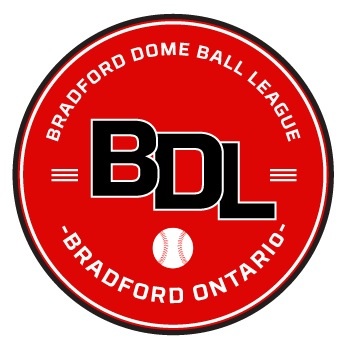                                            Registration NAME: ___________________________________________________________STREET: __________________________________________________________CITY: _________________________________         POSTAL:  ______________TEAM NAME: ____________________________ HOME PH: ______________Highest Level Played Last 2 Yrs: _____________ Cell Ph:  __________________E-MAIL: __________________________________________________________Credit Card ______________________________________EXP_________ $1900I UNDERSTAND AND AGREE THAT: its shareholders, directorsand or employees of the Indoor Winter League shall not be responsible for any injuryarising from any cause whatsoever, which is sustained by any person attending on itsproperty, or attending any camp, clinic, league, school, facility rental, instructionalsession or other use of its facilities known as Bradford Sports Dome,regardless of the cause.I understand and agree that I am personally responsible for any and all damage causedby me to the property of Bradford Sports Dome during Slo-Pitch fieldrentals and league play.I understand and agree to adhere to all rules of facility use and am cognizant of the factthat I may be restricted or banned from use of the facility at anytime by the managementand or staff of Bradford Sports Dome or the Winter League without noticeor recourse, financial or otherwise.I understand and agree to adhere to all rules of play as set forth by the Indoor WinterSlo-Pitch League and WSA and am aware of the fact that I may be suspended fromplay without notice or recourse, financial or otherwise by the League President.Name ________________________________________ DATE: ____________         Signature of the above-named individual agrees to charges on Credit Card 